О внесении изменений в решение Думы Пермского муниципального округа Пермского края от 15 декабря 2022 г. № 65 «Об утверждении Перечня объектов капитального строительства общественной инфраструктуры Пермского муниципального округа Пермского края на 2023 год и плановый период 2024 и 2025 годы»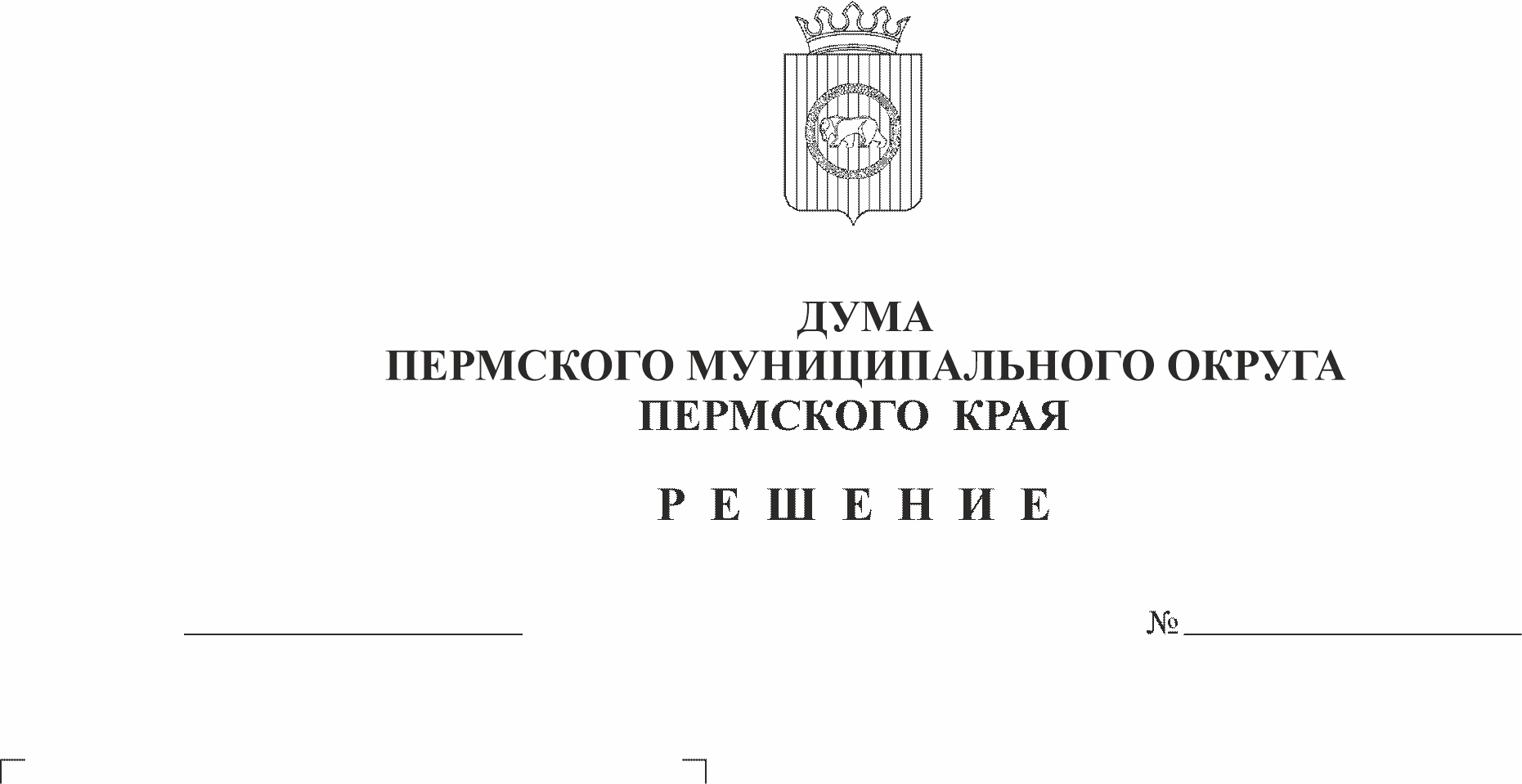 В соответствии с пунктом 1 части 2 статьи 25 Устава Пермского муниципального округа Пермского края, пунктом 3 части 12 раздела III Положения о бюджетном процессе в Пермском муниципальном округе Пермского края, утвержденного решением Думы Пермского муниципального округа Пермского края от 22 сентября 2022 г. № 14, решением Думы Пермского муниципального округа Пермского края от 15 декабря 2022г. № 71 «О бюджете Пермского муниципального округа Пермского края на 2023 год и на плановый период 2024 и 2025 годов»Дума Пермского муниципального округа Пермского края РЕШАЕТ:1. Внести в решение Думы Пермского муниципального округа Пермского края от 15 декабря 2022 г. № 65 «Об утверждении Перечня объектов капитального строительства общественной инфраструктуры Пермского муниципального округа Пермского края на 2023 год и плановый период 2024 и 2025 годы» следующие изменения:1.1. пункт 3 изложить в следующей редакции:«3. Контроль за исполнением настоящего решения возложить на комитет Думы Пермского муниципального округа Пермского края по развитию инфраструктуры и управлению ресурсами.»;1.2. Перечень объектов капитального строительства общественной инфраструктуры Пермского муниципального округа Пермского края на 2023 год и плановый период 2024 и 2025 годы изложить в новой редакции согласно приложению к настоящему решению.2. Опубликовать (обнародовать) настоящее решение в бюллетене муниципального образования «Пермский муниципальный округ» и разместить на официальном сайте в информационно-телекоммуникационной сети Интернет (www.permraion.ru).3. Настоящее решение вступает в силу со дня его официального опубликования (обнародования). Председатель ДумыПермского муниципального округа	Д.В. ГордиенкоГлава муниципального округа -глава администрации Пермскогомуниципального округа	В.Ю. ЦветовПриложение к решению Думы Пермского муниципального округа Пермского краяот 22.06.2023 № 189ПЕРЕЧЕНЬ объектов капитального строительства общественной инфраструктуры Пермского муниципальногоокруга Пермского края на 2023 год и плановый период 2024 и 2025 годы*ФОК в тексте настоящего Перечня – физкультурно-оздоровительный комплекс.№ п/пНаименования объектов в разрезе муниципальных программНаименования объектов в разрезе муниципальных программМестоположение объектов (населенный пункт, при наличии-адрес)Местоположение объектов (населенный пункт, при наличии-адрес)Местоположение объектов (населенный пункт, при наличии-адрес)Период реализации инвестиционного проектаПериод реализации инвестиционного проектаПериод реализации инвестиционного проектаМощность (технические характеристики)Способ реализации инвестиционного проектаСтоимость объекта (указываются прогнозные значения), тыс. руб. 1Муниципальная программа «Развитие системы образования Пермского муниципального округа»Муниципальная программа «Развитие системы образования Пермского муниципального округа»Муниципальная программа «Развитие системы образования Пермского муниципального округа»Муниципальная программа «Развитие системы образования Пермского муниципального округа»Муниципальная программа «Развитие системы образования Пермского муниципального округа»Муниципальная программа «Развитие системы образования Пермского муниципального округа»Муниципальная программа «Развитие системы образования Пермского муниципального округа»Муниципальная программа «Развитие системы образования Пермского муниципального округа»Муниципальная программа «Развитие системы образования Пермского муниципального округа»Муниципальная программа «Развитие системы образования Пермского муниципального округа»3 037 199,371.1Строительство здания детского сада на 350 мест в д. Ясыри Пермского районаСтроительство здания детского сада на 350 мест в д. Ясыри Пермского районад. Ясыри, ул. Казанский тракт, 21-Гд. Ясыри, ул. Казанский тракт, 21-Гд. Ясыри, ул. Казанский тракт, 21-Г2021-20232021-20232021-2023350 местПроектно-изыскательские работы4 501,931.1Строительство здания детского сада на 350 мест в д. Ясыри Пермского районаСтроительство здания детского сада на 350 мест в д. Ясыри Пермского районад. Ясыри, ул. Казанский тракт, 21-Гд. Ясыри, ул. Казанский тракт, 21-Гд. Ясыри, ул. Казанский тракт, 21-Г2021-20232021-20232021-2023350 местСтроительно-монтажные работы381 109,811.1Строительство здания детского сада на 350 мест в д. Ясыри Пермского районаСтроительство здания детского сада на 350 мест в д. Ясыри Пермского районад. Ясыри, ул. Казанский тракт, 21-Гд. Ясыри, ул. Казанский тракт, 21-Гд. Ясыри, ул. Казанский тракт, 21-Г2021-20232021-20232021-2023350 местИтого385 611,741.2Строительство здания детского сада на 240 мест в д. Петровка Пермского районаСтроительство здания детского сада на 240 мест в д. Петровка Пермского районад. Петровкад. Петровкад. Петровка2022-20252022-20252022-2025240 местПроектно-изыскательские работы10 000,001.2Строительство здания детского сада на 240 мест в д. Петровка Пермского районаСтроительство здания детского сада на 240 мест в д. Петровка Пермского районад. Петровкад. Петровкад. Петровка2022-20252022-20252022-2025240 местСтроительно-монтажные работы309 099,871.2Строительство здания детского сада на 240 мест в д. Петровка Пермского районаСтроительство здания детского сада на 240 мест в д. Петровка Пермского районад. Петровкад. Петровкад. Петровка2022-20252022-20252022-2025240 местИтого319 099,871.3Строительство здания детского сада на 160 мест в с. Башкултаево Пермского районаСтроительство здания детского сада на 160 мест в с. Башкултаево Пермского районас. Башкултаевос. Башкултаевос. Башкултаево2021-20242021-20242021-2024160 местПроектно-изыскательские работы3 981,081.3Строительство здания детского сада на 160 мест в с. Башкултаево Пермского районаСтроительство здания детского сада на 160 мест в с. Башкултаево Пермского районас. Башкултаевос. Башкултаевос. Башкултаево2021-20242021-20242021-2024160 местСтроительно-монтажные работы275 050,371.3Строительство здания детского сада на 160 мест в с. Башкултаево Пермского районаСтроительство здания детского сада на 160 мест в с. Башкултаево Пермского районас. Башкултаевос. Башкултаевос. Башкултаево2021-20242021-20242021-2024160 местИтого279 031,461.4Строительство здания детского сада на 350 мест в д. Большая Мось Пермского районаСтроительство здания детского сада на 350 мест в д. Большая Мось Пермского районад. Большая Мосьд. Большая Мосьд. Большая Мось2022-20252022-20252022-2025350 местПроектно-изыскательские работы 14 109,711.4Строительство здания детского сада на 350 мест в д. Большая Мось Пермского районаСтроительство здания детского сада на 350 мест в д. Большая Мось Пермского районад. Большая Мосьд. Большая Мосьд. Большая Мось2022-20252022-20252022-2025350 местСтроительно-монтажные работы409 254,75 1.4Строительство здания детского сада на 350 мест в д. Большая Мось Пермского районаСтроительство здания детского сада на 350 мест в д. Большая Мось Пермского районад. Большая Мосьд. Большая Мосьд. Большая Мось2022-20252022-20252022-2025350 местИтого423 364,461.5Строительство здания детского сада на 350 мест в д. КондратовоСтроительство здания детского сада на 350 мест в д. Кондратовод. Кондратовод. Кондратовод. Кондратово2023-20252023-20252023-2025350 местПроектно-изыскательские работы 15 563,821.5Строительство здания детского сада на 350 мест в д. КондратовоСтроительство здания детского сада на 350 мест в д. Кондратовод. Кондратовод. Кондратовод. Кондратово2023-20252023-20252023-2025350 местСтроительно-монтажные работы409 254,75 1.5Строительство здания детского сада на 350 мест в д. КондратовоСтроительство здания детского сада на 350 мест в д. Кондратовод. Кондратовод. Кондратовод. Кондратово2023-20252023-20252023-2025350 местИтого424 818,571.6Строительство здания детского сада на 120 мест в с. Фролы Пермского районас. Фролыс. Фролыс. Фролыс. Фролыс. Фролы2021 -2023120 мест120 местПроектно-изыскательские работы3 000,001.6Строительство здания детского сада на 120 мест в с. Фролы Пермского районас. Фролыс. Фролыс. Фролыс. Фролыс. Фролы2021 -2023120 мест120 местСтроительно-монтажные работы218 047,88 1.6Строительство здания детского сада на 120 мест в с. Фролы Пермского районас. Фролыс. Фролыс. Фролыс. Фролыс. Фролы2021 -2023120 мест120 местИтого221 047,881.7Строительство школы в пос. Горный Пермского муниципального районап. Горныйп. Горныйп. Горный2020 -20232020 -20232020 -2023 825 мест 825 местПроектно-изыскательские работы4 278,361.7Строительство школы в пос. Горный Пермского муниципального районап. Горныйп. Горныйп. Горный2020 -20232020 -20232020 -2023 825 мест 825 местСтроительно-монтажные работы979 947,03 1.7Строительство школы в пос. Горный Пермского муниципального районап. Горныйп. Горныйп. Горный2020 -20232020 -20232020 -2023 825 мест 825 местИтого984 225,392Муниципальная программа «Развитие сферы культуры Пермского муниципального округа»Муниципальная программа «Развитие сферы культуры Пермского муниципального округа»Муниципальная программа «Развитие сферы культуры Пермского муниципального округа»Муниципальная программа «Развитие сферы культуры Пермского муниципального округа»Муниципальная программа «Развитие сферы культуры Пермского муниципального округа»Муниципальная программа «Развитие сферы культуры Пермского муниципального округа»Муниципальная программа «Развитие сферы культуры Пермского муниципального округа»Муниципальная программа «Развитие сферы культуры Пермского муниципального округа»Муниципальная программа «Развитие сферы культуры Пермского муниципального округа»Муниципальная программа «Развитие сферы культуры Пермского муниципального округа»533 183,282.1Строительство детской школы искусств в с. ЛобановоСтроительство детской школы искусств в с. Лобановос. Лобаново2024-20252024-20252024-20252024-20252024-2025121 пос. в сменуПроектно-изыскательские работы3 308,812.1Строительство детской школы искусств в с. ЛобановоСтроительство детской школы искусств в с. Лобановос. Лобаново2024-20252024-20252024-20252024-20252024-2025121 пос. в сменуСтроительно-монтажные работы145 479,772.1Строительство детской школы искусств в с. ЛобановоСтроительство детской школы искусств в с. Лобановос. Лобаново2024-20252024-20252024-20252024-20252024-2025121 пос. в сменуИтого148 788,582.2Строительство дома культуры в с. Усть-КачкаСтроительство дома культуры в с. Усть-Качкас. Усть-Качка2023-20252023-20252023-20252023-20252023-2025200 местПроектно-изыскательские работы,строительно-монтажные работы (под ключ)133 494,672.2Строительство дома культуры в с. Усть-КачкаСтроительство дома культуры в с. Усть-Качкас. Усть-Качка2023-20252023-20252023-20252023-20252023-2025200 местИтого133 494,672.3Строительство дома культуры в д. КондратовоСтроительство дома культуры в д. Кондратовод. Кондратово2024-20252024-20252024-20252024-20252024-2025400 местПроектно-изыскательские работы7 827,28 2.3Строительство дома культуры в д. КондратовоСтроительство дома культуры в д. Кондратовод. Кондратово2024-20252024-20252024-20252024-20252024-2025400 местСтроительно-монтажные работы243 072,75 2.3Строительство дома культуры в д. КондратовоСтроительство дома культуры в д. Кондратовод. Кондратово2024-20252024-20252024-20252024-20252024-2025400 местИтого250 900,03 3Муниципальная программа «Развитие коммунального хозяйства Пермского муниципального округа»Муниципальная программа «Развитие коммунального хозяйства Пермского муниципального округа»Муниципальная программа «Развитие коммунального хозяйства Пермского муниципального округа»Муниципальная программа «Развитие коммунального хозяйства Пермского муниципального округа»Муниципальная программа «Развитие коммунального хозяйства Пермского муниципального округа»Муниципальная программа «Развитие коммунального хозяйства Пермского муниципального округа»Муниципальная программа «Развитие коммунального хозяйства Пермского муниципального округа»Муниципальная программа «Развитие коммунального хозяйства Пермского муниципального округа»Муниципальная программа «Развитие коммунального хозяйства Пермского муниципального округа»787 475,133.1Реконструкция водопровода и скважины, расположенных в Хохловском сельском поселении (ур.Палкино)Реконструкция водопровода и скважины, расположенных в Хохловском сельском поселении (ур.Палкино)ур. Палкиноур. Палкиноур. Палкино2021-20252021-20252021-2025-Проектно-изыскательские работы2 528,933.1Реконструкция водопровода и скважины, расположенных в Хохловском сельском поселении (ур.Палкино)Реконструкция водопровода и скважины, расположенных в Хохловском сельском поселении (ур.Палкино)ур. Палкиноур. Палкиноур. Палкино2021-20252021-20252021-2025-Строительно-монтажные работы21 471,073.1Реконструкция водопровода и скважины, расположенных в Хохловском сельском поселении (ур.Палкино)Реконструкция водопровода и скважины, расположенных в Хохловском сельском поселении (ур.Палкино)ур. Палкиноур. Палкиноур. Палкино2021-20252021-20252021-2025-Итого24 000,003.2Строительство водопровода от кольца ВК № ЗЗ по ул. Космонавтов между домами № 6 и № 8 до ВНС на ул. Мира в с. КултаевоСтроительство водопровода от кольца ВК № ЗЗ по ул. Космонавтов между домами № 6 и № 8 до ВНС на ул. Мира в с. Култаевос. Култаевос. Култаевос. Култаево2023202320231920 п.м.Проектно-изыскательские работы4 368,953.2Строительство водопровода от кольца ВК № ЗЗ по ул. Космонавтов между домами № 6 и № 8 до ВНС на ул. Мира в с. КултаевоСтроительство водопровода от кольца ВК № ЗЗ по ул. Космонавтов между домами № 6 и № 8 до ВНС на ул. Мира в с. Култаевос. Култаевос. Култаевос. Култаево2023202320231920 п.м.Строительно-монтажные работы14 000,003.2Строительство водопровода от кольца ВК № ЗЗ по ул. Космонавтов между домами № 6 и № 8 до ВНС на ул. Мира в с. КултаевоСтроительство водопровода от кольца ВК № ЗЗ по ул. Космонавтов между домами № 6 и № 8 до ВНС на ул. Мира в с. Култаевос. Култаевос. Култаевос. Култаево2023202320231920 п.м.Итого18 368,953.3Сеть наружного противопожарного водоснабжения (Сеть водоснабжения, предназначенная для присоединения двух и более объектов, для размещения которых не требуется разрешение на строительство, включающей ул. Народная, ул. Сиреневая, ул. Изумрудная, ул. Земляничная, ул. Дружная, ул. Зелёная, ул. Полевая, ул. Берёзовая, ул. Детства, пер. Весенний)Сеть наружного противопожарного водоснабжения (Сеть водоснабжения, предназначенная для присоединения двух и более объектов, для размещения которых не требуется разрешение на строительство, включающей ул. Народная, ул. Сиреневая, ул. Изумрудная, ул. Земляничная, ул. Дружная, ул. Зелёная, ул. Полевая, ул. Берёзовая, ул. Детства, пер. Весенний)д. Кондратовод. Кондратовод. Кондратово2022-20232022-20232022-20231,87 км.Проектно-изыскательские работы-3.3Сеть наружного противопожарного водоснабжения (Сеть водоснабжения, предназначенная для присоединения двух и более объектов, для размещения которых не требуется разрешение на строительство, включающей ул. Народная, ул. Сиреневая, ул. Изумрудная, ул. Земляничная, ул. Дружная, ул. Зелёная, ул. Полевая, ул. Берёзовая, ул. Детства, пер. Весенний)Сеть наружного противопожарного водоснабжения (Сеть водоснабжения, предназначенная для присоединения двух и более объектов, для размещения которых не требуется разрешение на строительство, включающей ул. Народная, ул. Сиреневая, ул. Изумрудная, ул. Земляничная, ул. Дружная, ул. Зелёная, ул. Полевая, ул. Берёзовая, ул. Детства, пер. Весенний)д. Кондратовод. Кондратовод. Кондратово2022-20232022-20232022-20231,87 км.Строительно-монтажные работы14 000,003.3Сеть наружного противопожарного водоснабжения (Сеть водоснабжения, предназначенная для присоединения двух и более объектов, для размещения которых не требуется разрешение на строительство, включающей ул. Народная, ул. Сиреневая, ул. Изумрудная, ул. Земляничная, ул. Дружная, ул. Зелёная, ул. Полевая, ул. Берёзовая, ул. Детства, пер. Весенний)Сеть наружного противопожарного водоснабжения (Сеть водоснабжения, предназначенная для присоединения двух и более объектов, для размещения которых не требуется разрешение на строительство, включающей ул. Народная, ул. Сиреневая, ул. Изумрудная, ул. Земляничная, ул. Дружная, ул. Зелёная, ул. Полевая, ул. Берёзовая, ул. Детства, пер. Весенний)д. Кондратовод. Кондратовод. Кондратово2022-20232022-20232022-20231,87 км.Итого14 000,003.4Реконструкция системы водоснабжения поселка Юго-Камский Юго-Камского сельского поселенияРеконструкция системы водоснабжения поселка Юго-Камский Юго-Камского сельского поселенияп. Юго-Камскийп. Юго-Камскийп. Юго-Камский2023-20242023-20242023-2024400 м3/суткиПроектно-изыскательские работы13 383,613.4Реконструкция системы водоснабжения поселка Юго-Камский Юго-Камского сельского поселенияРеконструкция системы водоснабжения поселка Юго-Камский Юго-Камского сельского поселенияп. Юго-Камскийп. Юго-Камскийп. Юго-Камский2023-20242023-20242023-2024400 м3/суткиСтроительно-монтажные работы106 500,32 3.4Реконструкция системы водоснабжения поселка Юго-Камский Юго-Камского сельского поселенияРеконструкция системы водоснабжения поселка Юго-Камский Юго-Камского сельского поселенияп. Юго-Камскийп. Юго-Камскийп. Юго-Камский2023-20242023-20242023-2024400 м3/суткиИтого119 883,933.5Обустройство водозабора и реконструкция системы водоочистки п. Сылва Пермского муниципального района Пермского краяОбустройство водозабора и реконструкция системы водоочистки п. Сылва Пермского муниципального района Пермского краяп. Сылвап. Сылвап. Сылва2023-20242023-20242023-2024350 м3/суткиПроектно-изыскательские работы5 792,153.5Обустройство водозабора и реконструкция системы водоочистки п. Сылва Пермского муниципального района Пермского краяОбустройство водозабора и реконструкция системы водоочистки п. Сылва Пермского муниципального района Пермского краяп. Сылвап. Сылвап. Сылва2023-20242023-20242023-2024350 м3/суткиСтроительно-монтажные работы80 000,003.5Обустройство водозабора и реконструкция системы водоочистки п. Сылва Пермского муниципального района Пермского краяОбустройство водозабора и реконструкция системы водоочистки п. Сылва Пермского муниципального района Пермского краяп. Сылвап. Сылвап. Сылва2023-20242023-20242023-2024350 м3/суткиИтого85 792,153.6Комплекс очистных сооружений в п. Юго-Камский Пермского муниципального округаКомплекс очистных сооружений в п. Юго-Камский Пермского муниципального округап. Юго-Камскийп. Юго-Камскийп. Юго-Камский2023-20242023-20242023-2024400 м3/суткиПроектно-изыскательские работы12 000,003.6Комплекс очистных сооружений в п. Юго-Камский Пермского муниципального округаКомплекс очистных сооружений в п. Юго-Камский Пермского муниципального округап. Юго-Камскийп. Юго-Камскийп. Юго-Камский2023-20242023-20242023-2024400 м3/суткиСтроительно-монтажные работы105 704,80 3.6Комплекс очистных сооружений в п. Юго-Камский Пермского муниципального округаКомплекс очистных сооружений в п. Юго-Камский Пермского муниципального округап. Юго-Камскийп. Юго-Камскийп. Юго-Камский2023-20242023-20242023-2024400 м3/суткиИтого117 704,803.7Строительство очистных сооружений в п. ЮгСтроительство очистных сооружений в п. Югп. Югп. Югп. Юг2024-20252024-20252024-2025100 м3/суткиПроектно-изыскательские работы4 678,963.7Строительство очистных сооружений в п. ЮгСтроительство очистных сооружений в п. Югп. Югп. Югп. Юг2024-20252024-20252024-2025100 м3/суткиСтроительно-монтажные работы48 421,04 3.7Строительство очистных сооружений в п. ЮгСтроительство очистных сооружений в п. Югп. Югп. Югп. Юг2024-20252024-20252024-2025100 м3/суткиИтого53 100,003.8Строительство очистных сооружений в д. ПетровкаСтроительство очистных сооружений в д. Петровкад. Петровкад. Петровкад. Петровка2024-20252024-20252024-2025150 м3/суткиПроектно-изыскательские работы3 380,003.8Строительство очистных сооружений в д. ПетровкаСтроительство очистных сооружений в д. Петровкад. Петровкад. Петровкад. Петровка2024-20252024-20252024-2025150 м3/суткиСтроительно-монтажные работы75 000,00 3.8Строительство очистных сооружений в д. ПетровкаСтроительство очистных сооружений в д. Петровкад. Петровкад. Петровкад. Петровка2024-20252024-20252024-2025150 м3/суткиИтого78 380,003.9Строительство очистных сооружений в с. ЛобановоСтроительство очистных сооружений в с. Лобановос. Лобановос. Лобановос. Лобаново2024-20252024-20252024-20253000 м3/суткиПроектно-изыскательские работы3 380,00 3.9Строительство очистных сооружений в с. ЛобановоСтроительство очистных сооружений в с. Лобановос. Лобановос. Лобановос. Лобаново2024-20252024-20252024-20253000 м3/суткиСтроительно-монтажные работы120 000,00 3.9Строительство очистных сооружений в с. ЛобановоСтроительство очистных сооружений в с. Лобановос. Лобановос. Лобановос. Лобаново2024-20252024-20252024-20253000 м3/суткиИтого123 380,003.10Строительство блочной котельной в д. Песьянка, ул. Мелиораторов, 1Б Строительство блочной котельной в д. Песьянка, ул. Мелиораторов, 1Б д. Песьянка, ул. Мелиораторов, 1Бд. Песьянка, ул. Мелиораторов, 1Бд. Песьянка, ул. Мелиораторов, 1Б20232023202314,79 МВтПроектно-изыскательские работы3 051,363.10Строительство блочной котельной в д. Песьянка, ул. Мелиораторов, 1Б Строительство блочной котельной в д. Песьянка, ул. Мелиораторов, 1Б д. Песьянка, ул. Мелиораторов, 1Бд. Песьянка, ул. Мелиораторов, 1Бд. Песьянка, ул. Мелиораторов, 1Б20232023202314,79 МВтСтроительно-монтажные работы97 260,243.10Строительство блочной котельной в д. Песьянка, ул. Мелиораторов, 1Б Строительство блочной котельной в д. Песьянка, ул. Мелиораторов, 1Б д. Песьянка, ул. Мелиораторов, 1Бд. Песьянка, ул. Мелиораторов, 1Бд. Песьянка, ул. Мелиораторов, 1Б20232023202314,79 МВтИтого100 311,603.11Сеть наружного водоснабжения, предназначенная для присоединения двух и более объектов, для размещения которых не требуется разрешение на строительство с. ПлатошиноСеть наружного водоснабжения, предназначенная для присоединения двух и более объектов, для размещения которых не требуется разрешение на строительство с. Платошинос. Платошинос. Платошинос. Платошино2023-20252023-20252023-2025550 мКонцессионное соглашение8 000,003.12Реконструкция водопроводной сети со строительством водопроводной башни в п. Красный ВосходРеконструкция водопроводной сети со строительством водопроводной башни в п. Красный Восходп. Красный Восходп. Красный Восходп. Красный Восход202320232023мПроектно-изыскательские работы 818,143.12Реконструкция водопроводной сети со строительством водопроводной башни в п. Красный ВосходРеконструкция водопроводной сети со строительством водопроводной башни в п. Красный Восходп. Красный Восходп. Красный Восходп. Красный Восход202320232023мСтроительно-монтажные работы-3.12Реконструкция водопроводной сети со строительством водопроводной башни в п. Красный ВосходРеконструкция водопроводной сети со строительством водопроводной башни в п. Красный Восходп. Красный Восходп. Красный Восходп. Красный Восход202320232023мИтого818,143.13Строительство модульной котельной по адресу д. Устиново, ул. Школьная, 31Строительство модульной котельной по адресу д. Устиново, ул. Школьная, 31д. Устиново, ул. Школьная, 31д. Устиново, ул. Школьная, 31д. Устиново, ул. Школьная, 31202320232023300 кВтПроектно-изыскательские работы 1 611,423.13Строительство модульной котельной по адресу д. Устиново, ул. Школьная, 31Строительство модульной котельной по адресу д. Устиново, ул. Школьная, 31д. Устиново, ул. Школьная, 31д. Устиново, ул. Школьная, 31д. Устиново, ул. Школьная, 31202320232023300 кВтСтроительно-монтажные работы40 512,723.13Строительство модульной котельной по адресу д. Устиново, ул. Школьная, 31Строительство модульной котельной по адресу д. Устиново, ул. Школьная, 31д. Устиново, ул. Школьная, 31д. Устиново, ул. Школьная, 31д. Устиново, ул. Школьная, 31202320232023300 кВтИтого42 124,144Муниципальная программа «Развитие молодежной политики, физической культуры и спорта Пермского муниципального округа»Муниципальная программа «Развитие молодежной политики, физической культуры и спорта Пермского муниципального округа»Муниципальная программа «Развитие молодежной политики, физической культуры и спорта Пермского муниципального округа»Муниципальная программа «Развитие молодежной политики, физической культуры и спорта Пермского муниципального округа»Муниципальная программа «Развитие молодежной политики, физической культуры и спорта Пермского муниципального округа»Муниципальная программа «Развитие молодежной политики, физической культуры и спорта Пермского муниципального округа»Муниципальная программа «Развитие молодежной политики, физической культуры и спорта Пермского муниципального округа»Муниципальная программа «Развитие молодежной политики, физической культуры и спорта Пермского муниципального округа»Муниципальная программа «Развитие молодежной политики, физической культуры и спорта Пермского муниципального округа»Муниципальная программа «Развитие молодежной политики, физической культуры и спорта Пермского муниципального округа»756 200,854.1Реконструкция здания школы в п. Ферма Пермского района для размещения межпоселенческого ФОКРеконструкция здания школы в п. Ферма Пермского района для размещения межпоселенческого ФОКп. Ферма, ул. Строителей, 2ап. Ферма, ул. Строителей, 2ап. Ферма, ул. Строителей, 2а2023-20252023-20252023-2025150 чел.Проектно-изыскательские работы5 170,054.1Реконструкция здания школы в п. Ферма Пермского района для размещения межпоселенческого ФОКРеконструкция здания школы в п. Ферма Пермского района для размещения межпоселенческого ФОКп. Ферма, ул. Строителей, 2ап. Ферма, ул. Строителей, 2ап. Ферма, ул. Строителей, 2а2023-20252023-20252023-2025150 чел.Строительно-монтажные работы190 796,07 4.1Реконструкция здания школы в п. Ферма Пермского района для размещения межпоселенческого ФОКРеконструкция здания школы в п. Ферма Пермского района для размещения межпоселенческого ФОКп. Ферма, ул. Строителей, 2ап. Ферма, ул. Строителей, 2ап. Ферма, ул. Строителей, 2а2023-20252023-20252023-2025150 чел.Итого195 966,124.2Физкультурно – оздоровительный комплекс в с. Усть-Качка Пермского районаФизкультурно – оздоровительный комплекс в с. Усть-Качка Пермского района с. Усть-Качка с. Усть-Качка с. Усть-Качка2023-20242023-20242023-2024150 чел.Проектно-изыскательские работы3 090,004.2Физкультурно – оздоровительный комплекс в с. Усть-Качка Пермского районаФизкультурно – оздоровительный комплекс в с. Усть-Качка Пермского района с. Усть-Качка с. Усть-Качка с. Усть-Качка2023-20242023-20242023-2024150 чел.Строительно-монтажные работы138 361,154.2Физкультурно – оздоровительный комплекс в с. Усть-Качка Пермского районаФизкультурно – оздоровительный комплекс в с. Усть-Качка Пермского района с. Усть-Качка с. Усть-Качка с. Усть-Качка2023-20242023-20242023-2024150 чел.Итого141 451,154.3Строительство спортивного зала Бабкинской средней школы Строительство спортивного зала Бабкинской средней школы п. Кукуштан, ул. Мира,9п. Кукуштан, ул. Мира,9п. Кукуштан, ул. Мира,92023-20242023-20242023-2024150 чел.Проектно-изыскательские работы3 101,484.3Строительство спортивного зала Бабкинской средней школы Строительство спортивного зала Бабкинской средней школы п. Кукуштан, ул. Мира,9п. Кукуштан, ул. Мира,9п. Кукуштан, ул. Мира,92023-20242023-20242023-2024150 чел.Строительно-монтажные работы148 558,004.3Строительство спортивного зала Бабкинской средней школы Строительство спортивного зала Бабкинской средней школы п. Кукуштан, ул. Мира,9п. Кукуштан, ул. Мира,9п. Кукуштан, ул. Мира,92023-20242023-20242023-2024150 чел.Итого151 659,484.4Строительство ФОК в с. ФролыСтроительство ФОК в с. Фролыс. Фролыс. Фролыс. Фролы2023-20252023-20252023-2025100 чел.Концессионное соглашение/муниципальное частное партнерство191 600,004.5Устройство лыжероллерной трассы по адресу: Култаевское сельское поселение, 1,08 км юго-восточнее д. ШиловоУстройство лыжероллерной трассы по адресу: Култаевское сельское поселение, 1,08 км юго-восточнее д. Шилово1,08 км юго-восточнее д. Шилово1,08 км юго-восточнее д. Шилово1,08 км юго-восточнее д. Шилово2023202320233 кмКонцессионное соглашение69 160,954.6Физкультурно – оздоровительный комплекс в с. Култаево Пермского муниципального округаФизкультурно – оздоровительный комплекс в с. Култаево Пермского муниципального округас. Култаевос. Култаевос. Култаевос. Култаево20242024чел.Проектно-изыскательские работы6 363,154.6Физкультурно – оздоровительный комплекс в с. Култаево Пермского муниципального округаФизкультурно – оздоровительный комплекс в с. Култаево Пермского муниципального округас. Култаевос. Култаевос. Култаевос. Култаево20242024чел.Строительно-монтажные работы-4.6Физкультурно – оздоровительный комплекс в с. Култаево Пермского муниципального округаФизкультурно – оздоровительный комплекс в с. Култаево Пермского муниципального округас. Култаевос. Култаевос. Култаевос. Култаево20242024чел.Итого6 363,155Муниципальная программа «Развитие дорожного хозяйства и благоустройство Пермского муниципального округа»Муниципальная программа «Развитие дорожного хозяйства и благоустройство Пермского муниципального округа»Муниципальная программа «Развитие дорожного хозяйства и благоустройство Пермского муниципального округа»Муниципальная программа «Развитие дорожного хозяйства и благоустройство Пермского муниципального округа»Муниципальная программа «Развитие дорожного хозяйства и благоустройство Пермского муниципального округа»Муниципальная программа «Развитие дорожного хозяйства и благоустройство Пермского муниципального округа»Муниципальная программа «Развитие дорожного хозяйства и благоустройство Пермского муниципального округа»Муниципальная программа «Развитие дорожного хозяйства и благоустройство Пермского муниципального округа»Муниципальная программа «Развитие дорожного хозяйства и благоустройство Пермского муниципального округа»Муниципальная программа «Развитие дорожного хозяйства и благоустройство Пермского муниципального округа»50 425,775.1Строительство автомобильной дороги «Пермь-Екатеринбург»-ФролыСтроительство автомобильной дороги «Пермь-Екатеринбург»-Фролыс. Фролыс. Фролыс. Фролы2023-20242023-20242023-20240,389Проектно-изыскательские работы2 552,355.1Строительство автомобильной дороги «Пермь-Екатеринбург»-ФролыСтроительство автомобильной дороги «Пермь-Екатеринбург»-Фролыс. Фролыс. Фролыс. Фролы2023-20242023-20242023-20240,389Строительно-монтажные работы47 873,425.1Строительство автомобильной дороги «Пермь-Екатеринбург»-ФролыСтроительство автомобильной дороги «Пермь-Екатеринбург»-Фролыс. Фролыс. Фролыс. Фролы2023-20242023-20242023-20240,389Итого50 425,77ИТОГОИТОГОИТОГОИТОГОИТОГОИТОГОИТОГОИТОГОИТОГОИТОГО5 164 484,40